Computer LoginName- 			0351-StudentPassword- 		351Rancho    Nuclear Chemistry – Research Topics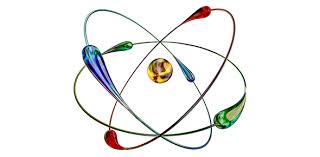 Food Preservation Using Radiation:History of the Nevada Nuclear Test Site and Current Events:Nuclear Power Plants in the US and the World:Las Vegas’s Yucca Mountain and Current Events:History of Radiology and Current Events:Nuclear Warfare & Weapons of Mass Destruction (WMDs):Nuclear Medicine Diagnostics and Treatments:Fission vs Fusion:Radiation Therapy:Radiocarbon Dating and How It’s Used to Date Fossils:Storage of Nuclear Waste: (New Mexico)Radon hazards (Local or entire U.S.)Presentation Options:Poster paperPowerPoint presentation (10 slides) or PreziFive page paper with references